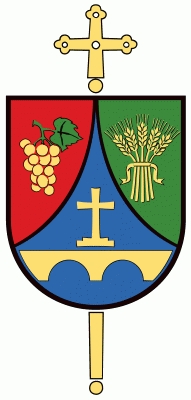 v župnjsk cerkv sv. Katarne v Lendavzačetek v soboto, 7. junja ob 20. ursklep v nedeljo, 8. junja 2014 ob 8. urVABLJENI K SODELOVANJU Razpored skupn:20.00 – 21.00: (takoj po sv. maš, s prčetkom ob 19.00) – Izpostavtev Najsvetejšega n začetek branja določenh knjg z Svetega psma začneI. skupna z Župnje LENDAVA21.00 – 22.00  DUHOVNIKI S ŠKOFOM n SESTRE HMP22.00 – 23.00  Župnja BELTINCI n Župnja DOKLEŽOVJE23.00 – 24.00  BINKOŠTNA CERKEV24.00 – 01.00  EVANGELIČANSKA CERKEV01.00 -  02.00  Župnja BOGOJINA n Župnja KOBILJE02.00 – 03.00  Župnja ČRENSOVCI03.00 – 04.00  Župnja DOBROVNIK 04.00 - 05.00   Župnja ODRANCI05.00 – 06.00  Župnja TURNIŠČE06.00 – 07.00  Župnja VELIKA POLANA n Župnja HOTIZA 07.00  – 08.00 Župnja LENDAVA – II. skupna 08.00: SVETA MAŠA   Skoz vso noč bomo bral, gral, prepeval, … določene odlomke z Svetega psma pred zpostavljenm NAJSVETEJŠIM. Nezmerne mlost se bodo s tem branjem n češčenjem razlvale na bralce, poslušalce, na vso župnjo, dekanjo n škofjo.Sodelujoč povabte tud svoje sorodnke, znance n prjatelje, da skupaj z vam  počastjo Jezusa pod podobo Kruha n prčakajo prhod Sv. Duha v dvoran, tako kot so ga apostol.  PRIDI SVETI DUH, PRIDI PO MARIJI